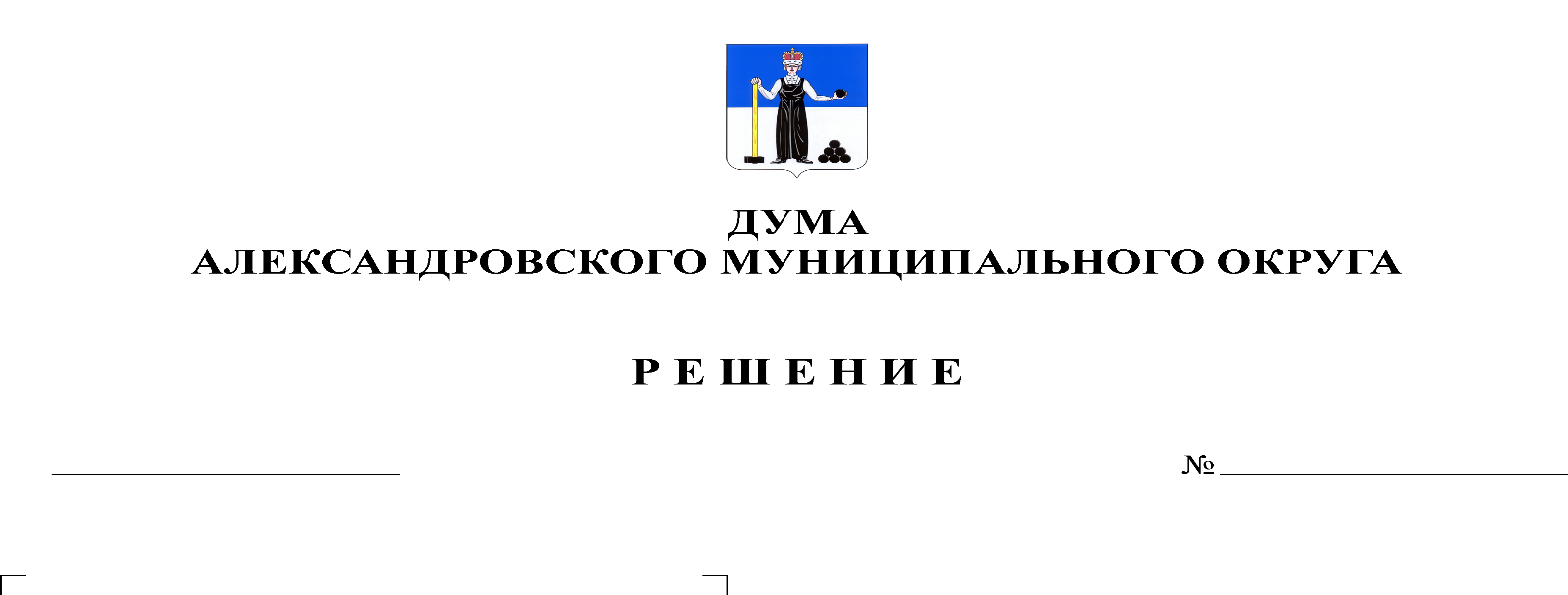 В соответствии с Гражданским кодексом Российской Федерации, Федеральными законами от 14.11.2002 № 161 - ФЗ «О государственных и муниципальных унитарных предприятиях», от 06.10.2003 № 131 - ФЗ «Об общих принципах организации местного самоуправления в Российской Федерации», Уставом Александровского муниципального округа, а также в соответствии с Законом Пермского края от 27.05.2019 № 395 - ПК «Об образовании нового муниципального образования Александровский муниципальный округ Пермского края», руководствуясь решением Земского Собрания Александровского муниципального района от 26.05.2011 № 307 «Об утверждении Положения о порядке принятия решений о создании, реорганизации и ликвидации муниципальных унитарных предприятий Александровского муниципального района», Дума Александровского муниципального округарешает:1. Согласовать создание муниципального унитарного предприятия Александровского муниципального округа, в сфере водоснабжения и водоотведения.2. Определить следующие цели и условия создания муниципального унитарного предприятия Александровского муниципального округа (далее – Предприятие):2.1. Предприятие создается в целях решения вопросов местного значения Александровского муниципального округа в сфере водоснабжения, водоотведения.2.2. основная цель деятельности Предприятия – обеспечение потребителей качественными и бесперебойными услугами водоснабжения и водоотведения;2.3. предмет деятельности Предприятия – производство и реализация продукции, выполнение работ, оказание услуг для удовлетворения общественных потребностей и решения социальных задач;2.4. виды деятельности Предприятия: - осуществление эксплуатации централизованных систем холодного водоснабжения и (или) водоотведения, отдельных объектов таких систем в целях обеспечения населения, предприятий, учреждений и организаций услугами водоснабжения и (или) водоотведения;- эксплуатация и обслуживание источников водоснабжения и водопроводных сетей, очистных сооружений и сетей водоотведения;- организация деятельности расчётно - кассового центра (РКЦ) (единого расчётного центра (ЕРЦ));- иные виды деятельности, определённые Уставом Предприятия.2.5. Иные условия создания Предприятия определить его Уставом и решениями администрации Александровского муниципального района, которая до формирования администрации Александровского муниципального округа Пермского края от имени муниципального образования Александровский муниципальный округ Пермского края осуществляет в отношении предприятия функции и полномочия учредителя и полномочия собственника имущества Предприятия.3. Опубликовать настоящее решение в газете «Боевой путь» и разместить на сайте aleksraion.ruПредседатель ДумыАлександровского муниципального округа				М.А. ЗиминаИсполняющий полномочия главы муниципального округа – главы администрации Александровского 	муниципального округа						              С.В. Богатырева